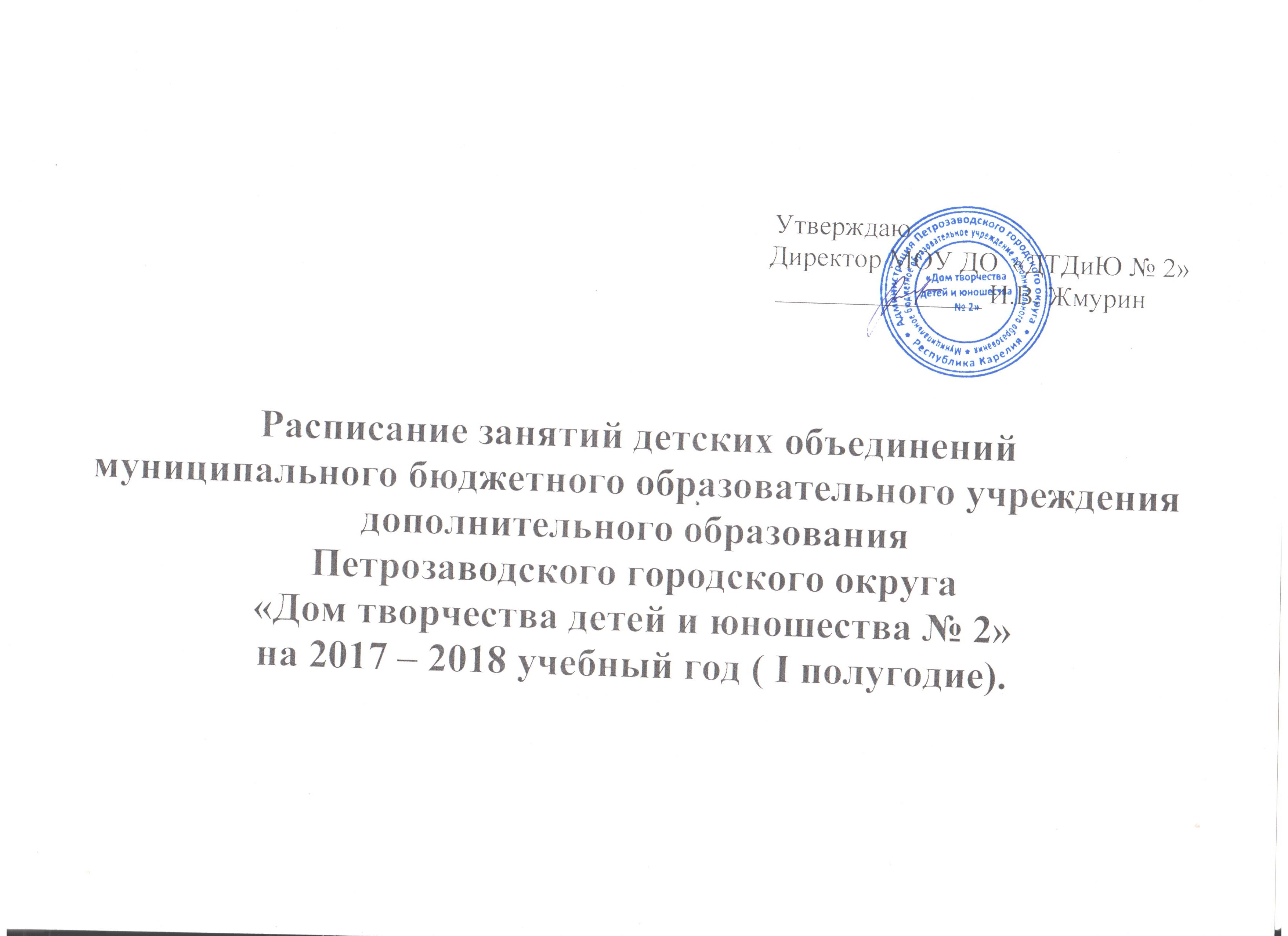 Расписание работы объединений отдела на 1 пол. 2017-2018 у.г. Художественная направленностьХудожественная направленностьХудожественная направленностьХудожественная направленностьХудожественная направленностьХудожественная направленностьХудожественная направленностьХудожественная направленностьХудожественная направленностьХудожественная направленностьНазвание программыФ.И.О. педагогаБазапонедельниквторниксредачетвергпятницасубботавоскресенье«Северный мотив»Сачунова Наталья АлександровнаД/т№2Каб.2,916.00-16.4516.55-17.4017.50-18.352,3г.о.15.00-15.4515.55-16.4016.50-17.351,2 г.о.14.40-15.2515.35-16.2016.30-17.152,3г.о. 17.25-18.1018.20-19.0519.15-20.00модуль12.00-12.4512.55-13.4013.50-14.351,2 г.о.14.45-15.3015.40-16.2516.35-17.20модуль«Текстильная пластика»Сачунова Наталья АлександровнаД/т№2Каб.2,913.40-14.2514.35-15.20вводный курс 20 шк., 4 кл.12.40-13.2513.35-14.20вводный курс 48шк.3кл12.40-13.2513.35-14.20вводный курс 20 шк., 3 кл.«Гобелен»Баженова Ольга АлексеевнаД/т№2Каб.214.40-15.2515.35-16.2016.30-17.151,2г.о.17.25-18.1018.20-19.0519.15-20.003г.о.14.40-15.2515.35-16.2016.30-17.151,2г.о.17.25-18.1018.20-19.0519.15-20.003г.о.«Основы гобелена»Баженова Ольга АлексеевнаД/т№2Каб.212.40-13.2513.35-14.20вводный курс 11 шк.4кл12.40-13.2513.35-14.20вводный курс 48шк.3кл12.40-13.2513.35-14.20вводный курс 48шк.4кл 12.40-13.2513.35-14.20вводный курс 20 шк., 4кл.«Основы бисероплетения»Гурьева Татьяна ЮрьевнаД/т№2Каб.4,912.40-13.2513.35-14.20вводный курс 11 шк.4кл«Творческий калейдоскоп»Гурьева Татьяна ЮрьевнаД/т№2Каб.4,912.40-13.2513.35-14.20вводный курс 48шк.3кл«Бисероплетение»Гурьева Татьяна ЮрьевнаД/т №2Каб. 914.40-15.2515.35-16.2016.30-17.152,3 + вып.г.о.17.25-18.1018.20-19.0519.15-20.001г.о.14.20-1.50515.15-16.0016.10-16.552,3 + вып.г.о.17.05-17.5018.00-18.4518.55-19.401г.о.«Бисероплетение»Гурьева Татьяна ЮрьевнаСОШ№43Каб.1116.20-17.0517.15-18.002,3+вып.г.о.16.20-17.0517.15-18.002,3+вып.г.о.«ИЗО-студия Deco-R»Гурьева Татьяна ЮрьевнаСОШ№11Каб.1814.30-15.1515.25-16.101,2, 1 (5)г.о.14.30-15.1515.25-16.101,2, 1 (5)г.о.«ИЗО-студия Deco-R»Гурьева Татьяна ЮрьевнаСОШ№43Каб.1114.30-15.1515.25-16.102г..о. 14.30-15.1515.25-16.102г..о. «Калейдоскоп красок»Гурьева Татьяна ЮрьевнаСОШ№43Каб.1118.10-18.5519.05-19.501 (6, 7г.о.)18.10-18.5519.05-19.501 (6, 7г.о.)«ИЗО в учреждениях дополнительного образования»Мишина Галина НиколаевнаД/т №2Каб.1115.40-16.2516.35-17.201-2г.о.14.30-15.1515.25-16.1016.20-17.052-3г.о..14.50-15.3515.45-16.301-2г.о.14.30-15.1515.25-16.1016.20-17.052-3г.о.«Основы изобразительного искусства»Мишина Галина НиколаевнаД/т №2Каб.1112.00-12.4012.55-13.35вводный курс 20шк.1кл13.50-14.3014.45-15.25вводный курс 20шк.1кл12.40-13.2513.35-14.20вводный курс 20шк.ОВЗ12.40-13.2513.35-14.20вводный курс 48шк.3кл12.40-13.2513.35-14.20вводный курс 48шк.4кл 12.40-13.2513.35-14.20вводный курс 20 шк., 4кл.«Радуга»Иванов Сергей НиколаевичД/т №2Каб.1118.00-18.451 гр.19.00-19.452 гр.18.00-18.451 гр.19.00-19.452 гр.«Ультрамарин»Иванов Сергей НиколаевичД/т №2Каб.2015.35-16.2016.30-17.151 г.о. каб.2017.30-18.1518.25-19.102 г.о. каб.1117.30-18.1518.25-19.102 г.о. каб.2017.55-18.4018.50-19.551 г.о. каб.11«Photo-lifestyle»Иванов Сергей НиколаевичД/т №2Каб.2015.10-15.5516.05-16.5017.00-17.45каб.2015.10-15.5516.05-16.5017.00-17.45каб.20«Возрождение и сохранение кружевоплетения на коклюшках как традиционного ремесла народов Севера»Окунева Наталья АлександровнаСОШ№8Каб.1614.00-14.4514.55-15.4015.50-16.351-3г.о.14.00-14.4514.55-15.4015.50-16.351-3г.о.«Возрождение и сохранение кружевоплетения на коклюшках как традиционного ремесла народов Севера»Окунева Наталья АлександровнаФУШКаб.36а14.00-14.4514.55-15.4015.50-16.351-3г.о.14.00-14.4514.55-15.4015.50-16.351-3г.о.«Промыслы кружевоплетения России»»Окунева Наталья АлександровнаФУШКаб.36а14.00-14.4514.55-15.4015.50-16.351-3г.о.14.00-14.4514.55-15.4015.50-16.351-3г.о.«Промыслы кружевоплетения России»»Окунева Наталья АлександровнаСОШ№8Каб.16ФУШКаб.36а16.45-17.3017.40-18.2518.35-19.201г.о. ФУШКаб.36а16.45-17.3017.40-18.001г.о. СОШ№8Каб.1616.45-17.3017.40-18.001г.о. СОШ№8Каб.1616.45-17.3017.40-18.2518.35-19.201г.о. ФУШКаб.36а«Основы бисероплетения»Ширяева Наталья НиколаевнаД/т №2Каб№4,912.40-13.2513.35-14.20вводный курс Лицей№112.40-13.2513.35-14.20вводный курс 48шк.3кл12.40-13.2513.35-14.20вводный курс 48шк.4кл 12.40-13.2513.35-14.20вводный курс 20 шк., 3кл.«Бумагопластика»Ширяева Наталья НиколаевнаД/т №2Каб№4,912.40-13.2513.35-14.20вводный курс 11шк.3клТНР«Бальная хореография»Дорофеева Елена ЛеонидовнаЛицей №1Акт.зал,Каб.110, 1119.25-10.103 «В» 1 подгр10.25-11.104«Д» 1 подгр.12.25-13.103 «Б» 1 подгр13.25-14.103 «Б» 2 подгр14.20-15.052 «Б»15.15-16.001«А» 9.25-10.103 «Г» 1 подгр.10.25-11.104«А» 1 подгр12.25-13.103«А» 1 подгр13.25-14.103 «В» 2 подгр.14.20-15.052 «В»15.15-16.001 «В»9.25-10.104«Б» 1 подгр11.25-12.104«Г» 1 подгр.12.25-13.104«А» 2 подгр13.25-14.102 «А»14.20-15.052«Г»15.15-16.001 «Д»16.10-16.551 «Б»10.25-11.104«В» 1 подгр 11.25-12.103«Д» 1 подгр.12.25-13.104«Б» 2 подгр13.25-14.103 «Г» 2 подгр14.20-15.052 «Е»15.15-16.001«Г» 8.30-9.154«В» 2 подгр9.25-10.104«Д» 2 подгр11.25-12.103 «А» 2 подгр12.25-13.104«Г» 2 подгр.13.25-14.103 «Д» 2 подгр.14.20-15.052 «Д» 15.15-16.001 «Е»«Оживший лист бумаги»Донова Анна АлександровнаСОШ№39Каб№108, 11012.30-13.1513.25-14.101гр.14.20-15.0515.15-16.002гр.16.10-16.5517.05-17.503гр.13.10-13.5514.05-14.501гр.15.00-15.4515.55-16.402гр.16.50-17.3517.45-18.303гр.«Сказка своими руками»Донова Анна АлександровнаСОШ№33Каб№20215.00-15.4515.55-16.4016.50-17.3515.00-15.4515.55-16.4016.50-17.35«Волшебная бумага»Фофанова Марина Игоревна СОШ№4812.00-13.151 «Г», каб21113.25-14.351 «Д», Каб412.00-12.351 «В», каб21312.55-14.252 «Г», каб30812.55-14.252 «А», каб30912.00-12.351 «В», каб21312.55-14.252 «Б», каб21312.00-13.101 «Б»13.15-14.251 «А», каб3«Мастеренок»Кузьмина Наталья Анатольевна СОШ№1010.15-10.5511.15-11.551 гр.12.15-12.5513.05-13.452 гр.13.55-14.353 гр.12.15-12.553 гр.13.05-13.4513.55-14.354 гр.10.15-10.5511.15-11.555 гр.«Рукомесло»Кузьмина Наталья Анатольевна СОШ№1014.55-15.4015.50-16.356 гр.14.55-15.4015.50-16.357 гр.12.15-12.5513.05-13.456 гр.13.55-14.3514.55-15.407 гр.Естественно-научная направленностьЕстественно-научная направленностьЕстественно-научная направленностьЕстественно-научная направленностьЕстественно-научная направленностьЕстественно-научная направленностьЕстественно-научная направленностьЕстественно-научная направленностьЕстественно-научная направленностьЕстественно-научная направленностьНазвание программыФ.И.О. педагогаБазапонедельниквторниксредачетвергпятницасубботавоскресенье«Ботаника и физиология растений»Савушкин Андрей ИвановичМед.фак.ПетрГУ ТК318ауд.17.00-17.4517.55-18.40146 ауд. 2 г.о.15.00-15.45 (л/р)146 ауд. 1 г.о.17.00-17.4517.55-18.40(лекция)121 ауд. 1 г.о.16.00-16.45 (л/р)207 ауд 2 г.о.«Природоохранная деятельность и  здоровья человека»Савушкин Андрей ИвановичМед.фак.ПетрГУ ТК318ауд.15.00-15.45 (л/р)146 ауд15.00-15.4515.55-16.40(лекция)121 ауд«Биоинформатика»Савушкин Андрей ИвановичГл. корпус ПетрГУ14.00-14.45 (лекция)207 ауд. – по числителю15.00-15.45 (л/р)146 ауд.по знаменателю«Природоохранная деятельность и  здоровья человека»Сидорова Наталья АнатольевнаМед.фак.ПетрГУ ТК304ауд.15.00-15.4515.55-16.40(лекция)3 г.о.15.00-15.4515.55-16.40(лек)121 ауд 2 г.о.17.00-17.4517.55-18.40146 ауд. 4 г.о.17.00-17.45(л/р)121 ауд 3 г.о.17.00-17.45 (л/р)207 ауд. 2 г.о.17.00-17.45 (л/р)207 ауд 4 г.о.«Олимпиадная математика» (7-8 кл.)Щепетова Евгения ВалерьевнаПетрГУ15.00-15.4515.55-16.4016.50-17.35ауд.46517.00-17.4517.55-18.4018.50-19.35ауд.15217.00-17.4517.55-18.4018.50-19.35ауд.14617.00-17.4517.55-18.4018.50-19.35ауд.152«Олимпиадная математика» (9-11 кл.) Пуолокайнен Татьяна МатвеевнаПетрГУ 17.00-17.4517.55-18.4018.50-19.35ауд.152 17.00-17.4517.55-18.4018.50-19.35ауд.15217.00-17.4517.55-18.4018.50-19.35ауд.146Социально-педагогическая направленностьСоциально-педагогическая направленностьСоциально-педагогическая направленностьСоциально-педагогическая направленностьСоциально-педагогическая направленностьСоциально-педагогическая направленностьСоциально-педагогическая направленностьСоциально-педагогическая направленностьСоциально-педагогическая направленностьСоциально-педагогическая направленностьНазвание программыФ.И.О. педагогаБазапонедельниквторниксредачетвергпятницасубботавоскресенье«Студия художественного перевода»Леушина Надежда АлександровнаСОШ№43, каб№4417.30-18.1518.25-19.101 гр.16.00-16.4516.55-17.401 гр.17.50-18.3518.45-19.302 гр.15.00-15.4515.55-16.402 гр.«Культура праздника»Руоколайнен Елена Владимировна СОШ№10, акт. зал13.30-14.155 «А»14.25-15.1010 «Б»15.15-16.0010 »Б» 14.00-14.458 «А»15.15-16.0011 кл.14.25-15.1011 кл.15.30-16.1516.25-17.10ППК гр.111.30-12.154 «А»14.25-15.109 «А»10.25-11.105 «Б»12.35-13.204 «Б»14.25-15.1010 «А»«Культура праздника»Руоколайнен Елена Владимировна ФУШ, акт.зал9.00-9.404 «А»9.55-10.354 «Б»10.55-11.354 «В»15.20-16.0516.15-17.0011 кл.Физкультурно-спортивная направленностьФизкультурно-спортивная направленностьФизкультурно-спортивная направленностьФизкультурно-спортивная направленностьФизкультурно-спортивная направленностьФизкультурно-спортивная направленностьФизкультурно-спортивная направленностьФизкультурно-спортивная направленностьФизкультурно-спортивная направленностьФизкультурно-спортивная направленностьНазвание программыФ.И.О. педагогаБазапонедельниквторниксредачетвергпятницасубботавоскресенье«Парашютное многоборье»Варлакова Людмила ВасильевнаД/т №2Каб№2018.00-18.4518.55-19.4019.50-20.35каб2018.00-18.4518.55-19.4019.50-20.35каб2018.00-18.4518.55-19.4019.50-20.35каб20Техническая направленностьТехническая направленностьТехническая направленностьТехническая направленностьТехническая направленностьТехническая направленностьТехническая направленностьТехническая направленностьТехническая направленностьТехническая направленностьНазвание программыФ.И.О. педагогаБазапонедельниквторниксредачетвергпятницасубботавоскресенье«Ракетомоделирование»»Васильев Степан ГеннадьевичЛицей №114.30-15.1515.25-16.1016.20-17.0517.15-18.0018.10-18.5519.05-19.5014.30-15.1515.25-16.1016.20-17.0517.15-18.0018.10-18.5519.05-19.50«Робототехника»Васильев Степан ГеннадьевичЛицей №114.30-15.151 гр.15.25-16.102 гр.16.20-17.053 гр.14.30-15.151 гр.15.25-16.102 гр.16.20-17.053 гр.«Проект «Броня России»Жмурин Игорь ВладимировичД/т №2Каб№17.00-17.4517.55-18.4018.50-19.3523 каб.17.15-18.0018.10-18.5519.05-19.5014 каб.10.00-10.4510.55-11.4011.50-12.3523 каб.«Техническое моделирование»Лысенко Иван ВладимировичД/т №2Каб№14.30-15.1515.25-16.1016.20-17.051гр.14.30-15.1515.25-16.1016.20-17.052гр.14.30-15.1515.25-16.1016.20-17.051гр.14.30-15.1515.25-16.1016.20-17.052гр.«Стендовый моделизм»Лысенко Иван ВладимировичД/т №2Каб№17.15-18.0018.10-18.5519.05-19.5017.15-18.0018.10-18.5519.05-19.50«Проект «Броня России»Лысенко Иван ВладимировичД/т №2Каб№17.15-18.0018.10-18.5519.05-19.5014 каб.17.00-17.4517.55-18.4018.50-19.3523 каб.10.00-10.4510.55-11.4011.50-12.3514 каб.«Основы технического моделирования»Лысенко Иван ВладимировичД/т №2Каб№12.40-13.2513.35-14.20вводный курс Лицей№1, 3 кл.12.40-13.2513.35-14.20вводный курс 11шк.4клТНР12.40-13.2513.35-14.20вводный курс 48шк.3кл12.40-13.2513.35-14.20вводный курс 48шк.4кл 12.40-13.2513.35-14.20вводный курс 20 шк., 4кл.«Авиамоделирование»Маляренко Фридрих НаумовичД/т №2Каб№«Виртуальный полёт»Некрасов Андрей ФедоровичД/т №2Каб№2013.40-14.2514.35-15.20вводный курс 20 шк., 4 кл.12.40-13.2513.35-14.20вводный курс 11шк.4кл12.40-13.2513.35-14.20вводный курс 48шк.3кл12.40-13.2513.35-14.20вводный курс 48шк.4кл12.40-13.2513.35-14.20вводный курс 20 шк., 3 кл.«Виртуальный полёт» -(Школа виртуального пилота)Некрасов Андрей ФедоровичД/т №2Каб№2014.40-15.2515.35-16.2016.30-17.1514.40-15.2515.35-16.2016.30-17.15«Авиационноемоделирование»Некрасов Андрей ФедоровичД/т №2Каб№1915.30-16.1516.25-17.1017.20-18.0515.00-15.4515.55 -16.4016.50-17.35«Школа пилотов СЛА»детская (бюджетная) группаНекрасов Андрей ФедоровичД/т №2Каб№20,а/д база «Пески»17.25-18.1018.20-19.0519.15-20.0010.00-10.4510.55-11.4011.50-12.3512.45-13.3013.40-14.2514.35-15.20«Начальное авиационно-техническое моделирование»Савельева Маина ИвановнаСОШ№2012.00-12.45каб3, 1г.о.12.55-13.35каб10, 2 г.о.13.45-14.20каб20, 3г.о.«Начальное авиационно-техническое моделирование»Савельева Маина ИвановнаСОШ№1112.15-13.00каб15, 2 г.о.13.10-13.55 каб17, 2г.о.14.05-14.15каб14, 1г.о«Начальное авиационно-техническое моделирование»Савельева Маина ИвановнаСОШ№4812.00-12.451 д, каб.412.55-13.402 в, каб.31113.50-14.351 г, каб.21114.45-15.301 в, каб.21212.10-12.551 а, 213 каб13.00-13.452 в, каб.31113.50-14.351 б, каб.3«Радиоуправляемые вертолеты и квадрокоптеры»Харламов Геннадий ИвановичПетрГУ,ДТ№217.00-17.4517.55-18.402 г.о.15.00-15.4515.55-16.401 г.о.17.00-17.4517.55-18.302 г.о.16.00-16.4516.55-17.401 г.о., ДТ№2«Автомоделирование»Михайлов Александр ВладимировичПетрГУ,ДТ№213.00-13.4513.55-14.4014.50-15.35ДТ№2«Основы бумажного моделирования»Браткова Ирина Александровна Д/т №2Каб№1412.40-13.2513.35-14.20вводный курс Лицей№1, 3 кл.12.40-13.2513.35-14.20вводный курс 11шк.4клТНР12.40-13.2513.35-14.20вводный курс 48шк.3кл12.40-13.2513.35-14.20вводный курс 48шк.4кл 12.40-13.2513.35-14.20вводный курс 20 шк., 3кл.«Бумажное моделирование»Браткова Ирина Александровна Д/т №2Каб№1614.30-15.1515.25-16.101гр.14.30-15.1515.25-16.102гр.14.30-15.1515.25-16.101гр.14.30-15.1515.25-16.102 гр.«Танковый биатлон»Глушанок Александр Зиновьевич ПетрГУ16.00-16.4516.55-17.4017.50-18.3515.00-15.4515.55-16.4016.50-17.35«Основы конструирования»Чеперигина Мария АндреевнаПетрГУ15.20-16.0516.15-17.00«Техническое конструирование»Чеперигина Мария АндреевнаПетрГУ15.00-15.4515.55-16.401гр.15.00-15.4515.55-16.402гр.«Основы роботехники»Суханова Дарья ЮрьевнаПетрГУ15.00-15.4515.55-16.401гр.17.00-17.4517.55-18.402гр.15.00-15.4515.55-16.401гр.18.20-19.0519.15-20.002гр.«Проектная робототехника»Ксендзов Никита Валерьевич ПетрГУ17.00-17.4517.55-18.4017.00-17.4517.55-18.40Туристко-краеведческая направленностьТуристко-краеведческая направленностьТуристко-краеведческая направленностьТуристко-краеведческая направленностьТуристко-краеведческая направленностьТуристко-краеведческая направленностьТуристко-краеведческая направленностьТуристко-краеведческая направленностьТуристко-краеведческая направленностьТуристко-краеведческая направленностьНазвание программыФ.И.О. педагогаБазапонедельниквторниксредачетвергпятницасубботавоскресенье«Военно-исторический клуб»Москалев Юрий МихайловичД/т №2Каб№2314.30-15.1515.25-16.1016.20-17.0514.30-15.1515.25-16.1016.20-17.05«Военно-исторический клуб»Москалев Юрий МихайловичКадетский корпус14.30-15.151 гр.15.25-16.102 гр.16.20-17.053 гр.«Военно-исторический клуб»Ширяев Сергей ВячеславовичСОШ№3413.40-14.2514.35-15.20«Военно-исторический клуб»Ширяев Сергей ВячеславовичСОШ№78а7 а2 а5 а